Australian Curriculum Mapping: SugarByHalf – Ranking Sugar Percentages – Math – Years 5 & 6Year 5 MathsUse estimation and rounding to check the reasonableness of answers to calculations (ACMNA099)Solve problems involving division by a one digit number, including those that result in a remainder (ACMNA101)Year 6 MathsMake connections between equivalent fractions, decimals and percentages (ACMNA131)Select and apply efficient mental and written strategies and appropriate digital technologies to solve problems involving all four operations with whole numbers (ACMNA123)Relevant parts of Year 5 Mathematics achievement standards: Students check the reasonableness of answers using estimation and rounding. Students pose questions to gather data, and construct data displays appropriate for the data.Relevant parts of Year 6 Mathematics achievement standards: Students connect fractions, decimals and percentages as different representations of the same number and solve problems related to this. They make connections between the powers of 10 and the multiplication and division of decimals and calculate common percentages.21st century skills: 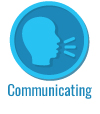 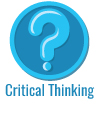 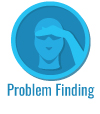 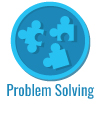 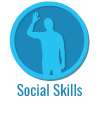 Syllabus outcomes: MA3-1WM, MA3-2WM, MA3-3WM, MA3-5NA, MA3-6NA, MA3-7NA, EN3-3A, EN3-8D.General capabilities: Literacy, Numeracy, Critical and creative thinking.